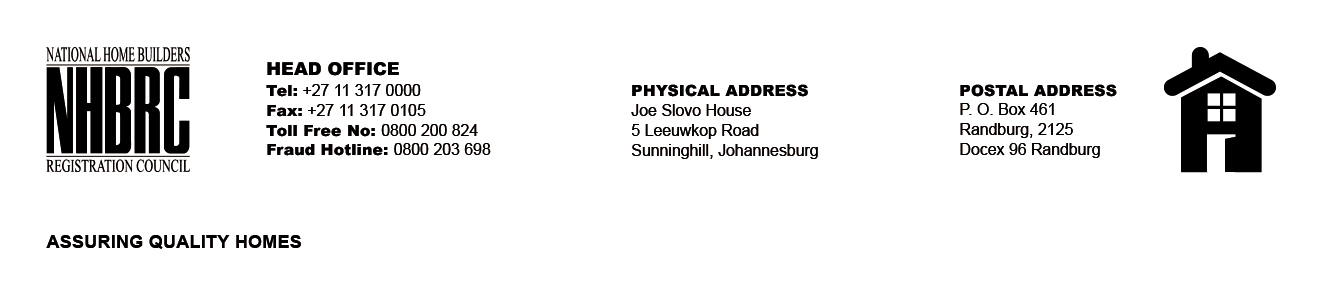 OPENING REGISTERBID NUMBER      : NHBRC 03/2023_Witbank Office Lease Re-advertCLOSING DATE   : 01 February 2024 @ 11h00BID DESCRIPTION: REQUEST FOR PROPOSALS: APPOINTMENT OF A SERVICEPROVIDE TO PROVIDE SUITABLE OFFICE ACCOMMODATION AND PARKING FACILITIES FOR THE WITBANK OFFICE FOR A LEASE PERIOD OF FIVE (05) YEARS.OPENING REGISTERBID NUMBER      : NHBRC 03/2023_Witbank Office Lease Re-advertCLOSING DATE   : 01 February 2024 @ 11h00BID DESCRIPTION: REQUEST FOR PROPOSALS: APPOINTMENT OF A SERVICEPROVIDE TO PROVIDE SUITABLE OFFICE ACCOMMODATION AND PARKING FACILITIES FOR THE WITBANK OFFICE FOR A LEASE PERIOD OF FIVE (05) YEARS.NO.NAME OF BIDDERSPRICE (INCL. VAT)1.Baithusi Trading 134ccR12 616 494.41 Rental CostR     172 212.50 Operational Cost2. Nozulu Investments (Pty) LtdR  4 618 754.183.Maria Margaret MthimunyeR  5 771 216.354. Witbank Nocom cc t/a De Bruyn Commercial Property BrokersR 4 823 393.005. Serbean Manufacturing t/a Witbank RentalsR 2 703 267.956. Tupac Business Enterprise ccR 2 347 813.71TOTAL BIDS RECEIVED TOTAL BIDS RECEIVED 06